MÅNDESPLAN FOR MARSTEMA; PÅSKE og GULLHÅR OG DE TRE BJØRNENEMANDAGTIRSDAGONSDAGTORDAGFREDAG1..SAMLING MED INSTRUMENTER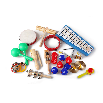 4. EVENTYR SAMLING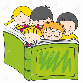 5.. TURDAG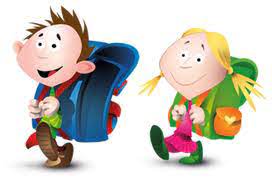 6.FORMINGSAKTIVITET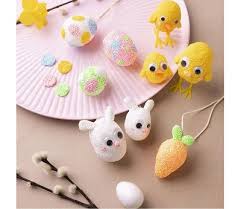 7..LEKEGRUPPER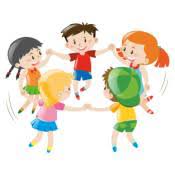 8. BURSDAG SAMLING TIL ILIJA 2 år.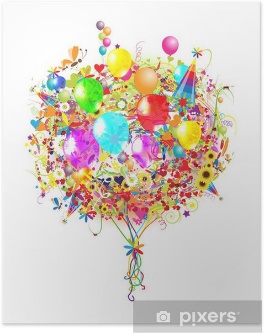 11.. LESESTUNDSIFA bursdag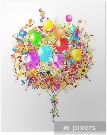 12. TURDAG13.FORMINGSAKTIVITET14.LEKEGRUPPE15. SAMLING MED INSTUMENTER18.EVENTYR SAMLING19.TURDAG20.FORMINGSAKTIVITET21.LEKEGRUPPER9. PÅSKE SAMLING MED HEILO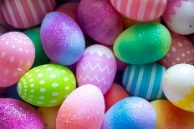 25.LESESTUND26TURDAG27. Barnehagen er åpent til 12:00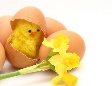 28.PÅSKE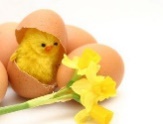 29. PÅSKE